МАТЕРИАЛЫдля членов информационно-пропагандистских групп(октябрь 2018 г.)ТРАДИЦИИ БЕЛОРУССКОГО НАРОДА: ПУТЬ ЧЕРЕЗ ВЕКА. СОХРАНЕНИЕ И РАЗВИТИЕ НАЦИОНАЛЬНОЙ КУЛЬТУРЫ В РЕСПУБЛИКЕ БЕЛАРУСЬМатериал подготовлен Информационно-аналитическим центром при Администрации Президента Республики Беларусь на основе сведений Министерства культуры,Министерства информации,Министерства образования Республики БеларусьКультура – сложное, многоплановое явление, пронизывающее все сферы жизни и деятельности общества и человека. Образно говоря, культура – ”душа“ общества, основа духовно-нравственных ориентиров граждан, их национального самосознания и патриотизма.Эксперты выделяют следующие особенности развития социокультурной сферы в XXI веке:рост влияния научно-технического прогресса на современные культуру и искусство;появление нового типа личности – Homo Virtualis  ”человека виртуального“;формирование общего культурного фонда мировой цивилизации;наличие угроз культурному наследию человечества в условиях сохранения напряженности на международной арене, распространения  ксенофобских и экстремистских настроений;необходимость реализации в государствах принципов толерантности, гендерного, расового, религиозного равенства и социальной справедливости.Веками в Беларуси из поколения в поколение передаются богатейшие духовные ценности, прославляющие нравственную сущность человека. В них раскрываются высокие идеалы добра и справедливости, уважения к окружающим, решительного неприятия зла и насилия.”Государство придает огромное значение развитию столь важной сферы, как культура, – подчеркнул Президент Республики Беларусь А.Г.Лукашенко. – Главная задача – активизировать интеллектуальные и духовные силы нашего народа, поддержать инициативу в целях сохранения исторического наследия, подъема на новый уровень современного искусства и воспитания у граждан любви к своей Родине“.Ключевые направления политики Беларуси в сфере культурыОсновные направления государственной политики предусмотрены Кодексом Республики Беларусь о культуре. В этом документе также установлены правовые, организационные, экономические и социальные основы культурной деятельности, а также регулируются правоотношения в следующих сферах: сохранение и развитие культурных ценностей, охрана историко-культурного и археологического наследия; библиотечное и музейное дело; кинематографическая деятельность; народные художественные ремесла, деятельность коллективов художественной самодеятельности; проведение культурных мероприятий, организация культурного отдыха населения; поощрения в сфере культуры.Целями Государственной программы ”Культура Беларуси“ на 2016–2020 годы являются:сохранение исторической памяти белорусского народа, его национально-культурной самобытности и традиций;активное вовлечение граждан Беларуси в культурную жизнь страны, реализация творческого потенциала нации;обеспечение качественного формирования, сохранности и использования документов Национального архивного фонда Республики Беларусь как части информационного ресурса страны;содействие сохранению национально-культурной идентичности белорусской диаспоры.В нашей стране государство является важнейшим субъектом культурной деятельности, основным ”спонсором“ учреждений культуры, гарантом выполнения минимальных социальных стандартов. Справочно.Государственными минимальными социальными стандартами в области культуры являются:перечень бесплатных и общедоступных социальных услуг, оказываемых государственными учреждениями культуры;нормы и нормативы обеспеченности населения государственными учреждениями культуры, оказывающими бесплатные и общедоступные социальные услуги.Справочно по Буда-Кошелевскому району.В районе учреждениями культуры предоставляются следующиебесплатные и общедоступные социальные услуги: организация и проведение вечеров отдыха, утренников для детей, встреч с деятелями литературы, науки и культуры, викторин, лекториев, массовых праздников и торжеств, гражданских и семейных обрядов, образовательных, культурно-просветительных, развлекательных мероприятий, программ и представлений, обучение в клубных формированиях, кружках, студиях; разработка сценариев и постановочная работа.Реализацию многочисленных мероприятий в сфере культуры предусматривает Республиканская программа мероприятий по проведению в Беларуси 2018–2020 годов под знаком Года малой родины.Основные социально-экономические показатели развития культуры в Беларуси Доля выделяемых из бюджета средств на содержание и развитие сферы культуры: в 2016 году – 0,40% от ВВП; в 2017 году – 0,39% от ВВП; в 2018 году – запланировано 0,39% от ВВП.Объем бюджетных средств на содержание и развитие сферы культуры в 2018 году запланирован в сумме почти 460 млн. руб. (без учета средств на капитальное строительство), что превышает объем финансирования в 2017 году (425 млн. руб.). В I полугодии 2018 г. расходы консолидированного бюджета составили 235 млн. руб. (республиканского – 42,7 млн. руб., местных – 192,6 млн. руб.), или 51% от годового плана. Справочно по Буда-Кошелевскому району.В районе на содержание и развитие сферы культуры в 2018 году запланировано в сумме 2,34 млн. руб. (без учета средств на капитальное строительство), что превышает объем финансирования в 2017 году (2,14 млн. руб.) В первом полугодии 2018 года расходы районного бюджета составили 1,17 млн. руб. или 49,9% от годового плана. В Беларуси установлен норматив расходов на культуру за счет бюджетного финансирования из расчета на одного жителя – 1,3 базовой величины. Ежегодно этот показатель перевыполняется. В I полугодии 2018 г. он составил 2 базовых величины (в 2016 году – 1, в 2017 году – 1,7 базовой величины). Больше всего бюджетных средств из расчета на одного жителя направлено на развитие культуры в Могилевской области – 3 базовых величины.Справочно по Буда-Кошелевскому району.           В районе установлен норматив расхода на учреждение культуры за счет бюджетного финансирования из расчета на одного жителя – 2,7 базовой величины.За I полугодие 2018 г. экспорт услуг, предоставляемых организациями культуры и учреждениями образования в сфере культуры, составил 1,8 млн. долларов США (темп роста к аналогичному периоду 2017 года – 154%).В стране функционируют 6 388 государственных организаций культуры, в том числе 6 208 организаций системы Министерства культуры. В государственном секторе культуры занято более 60 тыс. работников, из них около 45% имеют высшее образование, 34% – среднее специальное. Пятая часть работников – молодежь в возрасте до 31 года. Справочно по Буда –Кошелевскому району.          В районе функционирует 57 учреждений, из них 26 учреждений  клубного типа, 27 библиотек, 2 детские школы искусств, историко-культурный центр Буда-Кошелевского района (Буда-Кошелевская картинная галерея им. Е.Е. Моисеенко, историко-краеведческий музей).В сфере культуры района занято 253 работника, из них 21,8 % имеют высшее образование, 39,5%- среднее специальное. 25% работников – молодежь в возрасте до 31 года. Система подготовки кадров в сфере культурыВ Беларуси сформирована трехуровневая система подготовки кадров в сфере культуры. На уровне высшего образования ее осуществляют три учреждения:Белорусская государственная академия музыки (обучается свыше 900 человек); Белорусская государственная академия искусств (около 1 тыс. человек);Белорусский государственный университет культуры и искусств (порядка 4 тыс. человек).Общее число специальностей в учреждениях высшего образования в сфере культуры – 28. Выпуск специалистов с высшим образованием составляет около 1,5 тыс. человек ежегодно. Функционирует 20 учреждений среднего специального образования в сфере культуры, где обучается около 5 тыс. учащихся по 16 специальностям. В нашей стране 408 детских школ искусств, где обучается около 115 тыс. человек.Вниманию выступающих: здесь и далее целесообразно приводить соответствующие сведения применительно к конкретному региону (городу). Реализация знаковых социально-культурных проектов В нашей стране обеспечена общедоступность культурной деятельности, культурных ценностей и культурных благ, предпринимаются меры по повышению их качества. Любой творческой личности предоставлено право на свободу самовыражения.В Республике Беларусь ежегодно проводится порядка 
60 международных, республиканских и региональных фестивалей.Культурными столицами с 2010 года становились города Полоцк, Гомель, Несвиж, Могилев, Гродно, Брест, Молодечно, Бобруйск, Новополоцк (2018 год). В 2019 году этот статус предоставлен городу Пинску.Сохранению и развитию духовного наследия страны способствует ежегодный день белорусской письменности, который в 2018 году прошел в г.Иваново Брестской области. В 2019 году этот праздник состоится в городе Слониме Гродненской области.28 августа 2018 г. в Национальной библиотеке Беларуси состоялась презентация факсимильного издания первого в мире ”Букваря“ (книга была издана белорусами в 1618 году на церковнославянском языке в типографии Виленского православного братства Святого Духа). В Год малой родины во всех регионах нашей страны проведено много ярких и запоминающихся мероприятий.Справочно.Например, музыкально-театрализованное представление ”Малая родина“ на фестивале ”Александрия собирает друзей“, фотопроект ”Я сэрцам бачу“ в Национальной библиотеке Беларуси, галерея ремесел в Могилевском экономическом профессионально-техническом колледже и др.Справочно по Буда-Кошелевскому району.          В 2018 году центральной районной библиотекой были организованы творческие вечера, посвященные юбилеям писателей-земляков Н.Н.Чернявского и Елены Шульги. Проведены: концертная программа индивидуальных исполнителей  Будакошелёвщины - «Роднай зямлі», открытый областной фестиваль творческой молодёжи «Под белымі крыламі», концертная программа народного ансамбля народной песни “Верас” – “Спяваем песні бацькоў”, фольклорный праздник-конкурс “Фестиваль рушников на Будакошелевщине”, фольклорный праздник-конкурс “Уваравіцкі кірмаш”,  конкурс за духовное возрождение “Рождественская звезда”, пасхальный конкурс “Свет Христова воскресения”.  Реализуется ряд культурных проектов в рамках государственно-частного партнерства. Справочно.ОАО ”Белгазпромбанк“ во взаимодействии с Национальной комиссией по делам ЮНЕСКО, министерствами иностранных дел и культуры, Национальным художественным музеем Республики Беларусь, ОО ”Белорусский союз художников“ реализует историко-культурологический проект ”Арт-Беларусь“ (artbelarus.by).На базе Центра визуальных и исполнительских искусств ”АРТ Корпорейшн“ (artcorporation.by) проводятся крупные кино-, театральные и образовательные проекты. Среди них Минский международный кинофестиваль ”Лістапад“ (listapad.com), международный форум театрального искусства ”ТЕАРТ“ (teart.by).Обеспечение сохранения, развития, распространения и популяризации белорусской национальной культуры и языкаПрезидент Республики Беларусь А.Г.Лукашенко 24 апреля 2018 г. по завершении выступления с Посланием белорусскому народу и Национальному собранию традиционно уделил внимание вопросам парламентариев. Освещая поднятую депутатом тему о развитии белорусского языка, Президент сказал прямо: ”Негоже знать английский лучше, чем белорусскую мову. Давайте в этом вопросе будем идти спокойно, шаг за шагом. Не надо торопиться. В противном случае получим обратный эффект. Надо работать с народом, чтобы была потребность говорить и писать на родном языке. В этой ситуации надо быть едиными“.По состоянию на 1 сентября 2018 г. в государственном реестре средств массовой информации зарегистрировано 1 654 печатных и 279 электронных СМИ. Ряд изданий выходит только на белорусском языке.Справочно.Среди них: республиканская газета ”Звязда“ и приложения к ней (газеты ”Чырвонка. Чырвоная змена“, ”Мясцовае самакiраванне“); издания РИУ ”Издательский дом ”Звязда“ (журналы ”Маладосць“, ”Полымя“, ”Бярозка“, ”Вожык“, газета ”Лiтаратура i мастацтва“); издания РИУ ”Культура и искусство“ (газета ”Культура“, журнал ”Мастацтва“); газеты ”Настаўнiцкая газета“, ”Ранiца“; журналы ”Роднае слова“, ”Беларускi гiстарычны часопiс“, ”Народная асвета“, ”Вясёлка“, ”Буся“; региональные газеты ”Герой працы“ (г.п.Шумилино), ”Голас часу“ (г.Малорита), ”Ляхавіцкі веснік“, ”Працоўная слава“ (г.Воложин) и др.Более 500 белорусских изданий зарегистрированы на двух языках – русском и белорусском, свыше 160 – на русском, белорусском и других языках.Расширяется употребление белорусского языка в теле- и радиоэфире.Справочно.Вещание Первого канала Белорусского радио, радиоканала ”Культура“ и радиостанции ”Столица“ идет на белорусском языке. Кроме того, в теле- и радиоэфире созданы программы, которые выходят на белорусском языке – ”Артыкул“, ”Дыя@блог. Пра літаратуру“, ”Навіны культуры“, ”Калыханка“, ”Тэатр у дэталях“ и др.На телеканале ”Беларусь 3“ белорусскоязычные проекты составляют 75% от общего количества программ собственного производства. Расширен перечень цикловых познавательных программ по истории и культуре Беларуси. Справочно.Например, на телеканале ”Беларусь 3“  выходят в эфир традиционные проекты ”Беларусь как песня“, ”Люблю и помню“, ”Музеи Беларуси“, ”Святыни Беларуси“, ”Камертон“, ”Мастера и кумиры“, ”Театр в деталях“, а также премьерные ”Запiскi на палях“, ”Артэфакты“, ”Архiтэктура Беларусi“. В декабре т.г. в эфир выйдут документальные фильмы ”Адам Мiцкевiч“ (4 серии), ”Национальный художественный музей. 80 лет истории“ (8 серий). Среди проектов, посвященных Году малой родины, – ”Жывая культура“, ”Наперад у мiнулае“, ”Беларуская кухня“, ”Я хочу это увидеть“, серия межпрограммных видеороликов. Согласно статье 90 Кодекса Республики Беларусь об образовании государство гарантирует гражданам право выбора обучения и воспитания на одном из государственных языков Республики Беларусь и создает условия для реализации этого права.Справочно.Открытие групп (классов), учреждений дошкольного и общего среднего образования с белорусским языком обучения решается с учетом количества лиц, подлежащих обучению, числа учреждений образования, расположенных на территории соответствующей административно-территориальной единицы, пожеланий родителей. Даже при отсутствии необходимого количества детей для формирования белорусскоязычной группы (класса) в каждом учреждении созданы необходимые условия для обучения и воспитания на белорусском языке.На 1 сентября 2017 г. около 40 тыс. (9,3%) воспитанников учреждений дошкольного образования посещали группы с белорусским языком обучения и воспитания (эти и другие данные на 1 сентября 2018 г. будут опубликованы в статистических справочниках Министерства образования Республики Беларусь в январе 2018 г.).Справочно.В 2018/2019 учебном году в г.Минске фукнционирует 149 групп с белорусским языком обучения и воспитания в 111 учреждениях дошкольного образования.Справочно по Буда-Кошелевскому району.           В районе на 05.09.2018 г. в 14 учреждениях дошкольного образования района открыто 22 группы с белорусским языком обучения и воспитания для 341 ребенка (29%).          С 2016/2017 учебного года начат постепенный переход к изучению в начальной школе двух государственных языков в равном количестве часов. На 1 сентября 2017 г. на белорусском языке обучались почти 120 тыс. учащихся І–ХІ классов, или 12,2% от общего количества учащихся. Справочно по Буда-Кошелевскому району.          В районе в 16 учреждениях общего среднего образования обучаются на белорусском языке 1302 учащихся, что составляет 32%  от общей численности учащихся. В 2018 году тестирование по белорусскому языку прошли 23,8 тыс.  абитуриентов (29% от общего числа тестируемых), в 2017 году – 27 тыс. абитуриентов (около 30%). Справочно.При этом улучшилось качество их подготовки: в 2017 году 2 046 абитуриентов не набрали минимального количества проходных баллов, а средний балл испытуемых составлял 34,24. В 2018 году эти показатели составили 1 337 человек и 35,92 балла соответственно.Справочно по Буда-Кошелевскому району.           Общее количество выпускников школ района, прошедших в 2018 году централизованное тестирование по белорусскому языку, составило 39 учащихся (-34,5 % от общего количества выпускников, сдававших тестирование), в 2017 - 49 (44,1 %).         Наши выпускники в 2017 году сдали ЦТ по белорусскому языку со средним баллом 43,94,  в 2018 – 44,79.  В учреждениях высшего образования полностью на белорусском языке организовано обучение по специальностям ”Беларуская мова і літаратура“ (Белорусский государственный педагогический университет имени Максима Танка, Мозырский государственный педагогический университет имени И.П.Шамякина, Могилевский государственный университет имени А.А.Кулешова), ”Беларуская філалогія“ (Гродненский государственный университет имени Янки Купалы, Белорусский государственный университет), ”Гісторыя (па напрамках)“ (Белорусский государственный университет).По учебным предметам “Беларуская мова”, “Беларуская літаратура” проводятся республиканские конкурсы ученических работ исследовательского характера, республиканская олимпиада, в которых ежегодно принимают участие более 600 тыс. учащихся. Справочно.С декабря 2015 г. реализуется совместный проект УП ”Velkom“ и Министерства образования ”Чытаем па-беларуску з Velkom“, содействующий мотивации учащихся и их родителей читать и разговаривать на белорусском языке.Справочно по Буда-Кошелевскому району.           В данном конкурсе приняли участие 12 учащихся школ нашего района.Уже традиционным стало проведение и участие в конкурсах, олимпиадах, конференциях «Гавары са мной по – беларуску», «Ведай i любi родную мову», «Захаваем свет разам», «Жывая класiка», «Навука. Творчасць. Пошук», «Мележаускiя чытаннi», «Буслiк», фэст буктрейлеров и другие.Книгоиздание в Республике БеларусьЗа 6 месяцев 2018 г. в нашей стране было издано 4 679 книг и брошюр общим тиражом 11,7 млн. экземпляров. Из них на белорусском языке за этот период издано 643 наименования книг и брошюр тиражом 2,1 млн. экземпляров. Удельный вес изданий на белорусском языке в общем объеме выпущенной в республике за этот период продукции составил по названиям 13,7 %, по тиражу – 18,2 %. Справочно.По состоянию на 1 июля 2018 г. зарегистрирован 531 субъект хозяйствования, осуществляющий издательскую деятельность (в том числе 185 государственной формы собственности, 259 – частной, 53  индивидуальных предпринимателя, 20 религиозных организаций и 10 общественных объединений). В качестве распространителей печатных изданий зарегистрированы 1 664 субъекта хозяйствования (в том числе 117 предприятий государственной формы собственности). Крупнейшим распространителем печатной продукции является ОАО ”Белкнига“ – 110 торговых объектов.Государство оказывает финансовую поддержку выпуску социально значимых изданий. С привлечением бюджетных субсидий в 2018 году выпущено 107 наименований тиражом 291 тыс. экземпляров. Сегодня произведения белорусских авторов переведены на более чем 15 языков мира. Наши книги неоднократно становились лучшими книгами года за пределами Беларуси. Справочно.В сентябре 2018 г. в г.Москве в рамках XXXI Московской международной книжной выставки-ярмарки состоялась торжественная церемония награждения победителей ХV Международного конкурса государств – участников СНГ ”Искусство книги“. В 11 рассма-триваемых номинациях книги, представленные Республикой Беларусь, заняли девять первых мест и одно второе место. Помимо этого, 6 наших книг удостоены специальных дипломов конкурса.Национальное сценическое искусствоВ Республике Беларусь действуют 28 государственных профессиональных театров, из них 27 – системы Министерства культуры (2 музыкальных, 18 драматических, 7 кукольных) и 1 – системы Министерства обороны (Драматический театр Белорусской Армии). Статус ”национальный“ имеют 4 театра, звание ”Заслуженный коллектив Республики Беларусь“ – 10 театров.В 2017 году театрами проведено 9,5 тыс. показов спектаклей. Количество посещений составило около 1,8 млн. Справочно.Наиболее яркие новые постановки: оперы Дж. Пуччини ”Тоска“ (режиссер-постановщик М.Панджавидзе) и ”Богема“ (А.Титель) Национального академического Большого театра оперы и балета; спектакли ”Ревизор“ Н.Гоголя и ”Толерантность“ по пьесе Я.Резы (Н.Пинигин) Национального академического театра имени Янки Купалы, ”Сон в купальскую ночь“ по пьесе У.Шекспира (А.Прикотенко) Национального академического театра имени Янки Купалы, ”Сестры Грайи“ (Е.Корняг) Минского областного театра кукол ”Батлейка“, ”Обещание на рассвете“ Р.Гари (Д.Петров) Гродненского областного театра кукол. В I полугодии 2018 г. состоялись Международный фестиваль театра кукол (г.Минск), Международный молодежный форум театрального искусства ”M.@rt.контакт“ (г.Могилев), подведены итоги I этапа Республиканского конкурса театрального искусства ”Национальная театральная премия“. В республике осуществляют деятельность два цирка. В 2017 году Белорусским государственным цирком показано 241 цирковое представление, Гомельским государственным цирком – 122 представления. Концертная деятельность В нашей стране концертную деятельность осуществляет 
21 государственная концертная организация (6 – республиканского подчинения и 15 – местного подчинения). В 2017 году концертными организациями было проведено около 
6,9 тыс. мероприятий, количество посещений – 2,7 млн.Активно осуществляется гастрольная деятельность. В прошлом году коллективы Белгосфилармонии (ведущей концертной организации страны) гастролировали в 20 странах мира, Национального академического театра оперы и балета – в 9 странах. В свою очередь, ансамбль ”Хорошки“ и Государственный академический ансамбль танца Беларуси приняли участие в новой Международной культурной акции Belarus Day (масштабные гастроли по 9 странам Европы).Музейное делоВ системе Министерства культуры действует 150 музеев. В учреждениях общего среднего образования и учреждениях дополнительного образования детей и молодежи функционирует около 
1,5 тыс. музеев. В текущем году завершены работы по капитальному ремонту и созданию новой постоянной экспозиции филиала ”Музей В.Бялыницкого-Бирули“ Национального художественного музея Республики Беларусь, продолжаются работы по созданию Музейного квартала в г.Минске. Ведутся работы по проектированию постоянной экспозиции для нового здания Национального исторического музея. К 100-летию Вооруженных Сил Республики Беларусь проведены временные экспозиции ”Краснознаменный Белорусский военный округ. История в лицах“ в Белорусском государственном музее истории Великой Отечественной войны и ”Отечеству служим!“ в Национальном художественном музее. По линии Союзного государства ведутся работы по капитальному ремонту Юго-Восточной казармы Брестской крепости и созданию постоянной экспозиции ”Летопись Брестской крепости“.Справочно по Буда-Кошелевскому району.          В Буда-Кошелевском районе функционирует государственное учреждение культуры «Историко-культурный центр Буда-Кошелевского района». Данное учреждение сложилось на базе двух учреждений музейного профиля: историко-краеведческого музея и картинной галереи им. Е.Е. Моисеенко.         Численность собраний историко-культурного центра составляет более 3000 предметов (художественные работы, народный костюм, вышивка и утварь крестьян, деревянные изделия и ткани, изделия из металла, керамика и многое другое)          За 9 месяцев 2018 года организовано 38 выставок, в т.ч. 15 фондовых для популяризации коллекций, освоения наследия. Тематика их разнообразна, связана с историей региона, приурочена к важнейшим датам и юбилеям (выставка «Чудо старинного самовара», выставка холодного оружия «Для сильных духом», «Большие люди малой родины», «Порхающие цветы» и другие). Разнообразны культурно-образовательные мероприятия по реализации программ «Арт каникулы в Музее», «Музейная ночь», для детей с родителями – «Мама, папа, я –музейная семья» и другие. Библиотечное делоВ системе Министерства культуры работает 2 578 публичных библиотек. Начиная с 2012 года издано и поставлено в библиотеки 59 наименований книг, написанных современными белорусскими авторами, тиражом 116,7 тыс. экз. За 2017 год общее количество посещений публичных библиотек приблизилось к 30 млн., что на 12% больше, чем в 2016 году. Рост данного показателя был обеспечен за счет учета виртуальных посещений библиотек – 16% от общего количества. В январе–июле 2018 г. общее количество посещений публичных библиотек уже превысило 17 млн.Справочно по Буда-Кошелевскому району.В сети библиотек государственного учреждения культуры «Буда-Кошелевская центральная районная библиотека» действует 27 библиотек: 1 городская, 1 горпоселковая и 25 сельских библиотек.         В 2017 году количество посещений публичных библиотек района составило 215951. Показатель, установленный государственной программой «Культура Беларуси на 2016-2020 гг.» выполнен и составляет +9,3%.Количество виртуальных посещений составило 2049 (или 1%  от общего количества). В январе – сентябре 2018 года количество посещений составило 169773, в том числе виртуальных – 2432.КинематографияВ государственной сети кинопроката функционирует 94 стационарных кинотеатра, в том числе 73 кинотеатра, оснащенных оборудованием для показа фильмов в цифровом формате (в том числе в 3D). В сельской местности действует 523 стационарные киноустановки и 199 – мобильных.Завершение в ноябре 2017 г. реконструкции УП ”Национальная киностудия ”Беларусьфильм“ способствовало росту фильмопроизводства. В 2018 году на экраны кинотеатров вышли два новых фильма: патриотическая армейская лента ”Не игра“ и приключенческая картина ”Правила геймера“. ”Беларусьфильмом“ сняты и готовятся к показам 8-серийный телесериал ”Держись за облака“ (о буднях белорусских энергетиков), боевик ”Черный пес“ (по произведениям Н.Чергинца) и молодежный альманах ”Война. Остаться человеком“ (4 киноновеллы, объединенные военной тематикой). По итогам проведенных Министерством культуры конкурсов начаты съемки художественных фильмов ”Янка Купала“ (биографический) и ”Авантюры Прантиша Вырвича“ (историко-приключенческий).На прошедшем в июне 2018 г. в г.Циндао (КНР) I кинофестивале стран Шанхайской организации сотрудничества специальной наградой жюри был отмечен фильм Национальной киностудии ”Беларусьфильм“ ”Тум-Паби-дум“ (детская приключенческая драма, вышла в 2017 году, режиссер В.Никифоров). Вниманию зрителей были представлены еще 4 работы белорусских кинематографистов: современная сказка ”Рыжик в Зазеркалье“ Е.Туровой, милицейский боевик ”Следы на воде“ А.Анисимова, фильм ужасов ”Масакра“ А.Кудиненко, мелодрама ”Сладкое прощание Веры“ А.Бутор.В июле 2018 г. на XXIX кинофестивале в г.Марселе (Франция) состоялась международная премьера фильма ”Завтра“, снятого белорусским начинающим режиссером Ю.Шатун (семейная драма). Картина была представлена сразу в трех конкурсах и удостоилась в них четырех наград (в том числе приза за лучший дебютный фильм). Это была единственная лента, получившая такое количество поощрений на марсельском кинофестивале в этом году. Справочно по Буда-Кошелевскому району.           Кинообслуживание жителей  Буда-Кошелевского района  осуществляется  ККУП «Буда-Кошелевокиновидеосеть».  Функционирует  один кинотеатр, оснащенный  оборудованием для показа фильмов в цифровом формате  (в том числе 3D) и три  мобильные передвижки, обслуживающие  городской поселок  Уваровичи,  агрогородки  и сельские населенных пункты района.     В 2018 году   был осуществлен показ  фильмов УП « Национальная   киностудия «Беларусьфильм»   :   приключенческая  картина «Правила геймера»,   патриотическая  армейская лента «Не игра»,  детский приключенческий фильм  «Тум-Паби –Дум».Народное творчествоВ системе Министерства культуры функционирует 2 556 клубных учреждений, из них около 85% находится в сельской местности.В отрасли культуры работает около 100 Домов (центров) ремесел, насчитывается 2,5 тыс. кружков, курсов, мастерских, лабораторий по различным видам декоративно-прикладного искусства. Свыше 20 тыс. клубных формирований объединяют более 220 тыс. участников. Около 68% клубных формирований относятся к коллективам художественного творчества. В 2017 году клубными учреждениями проведено свыше 600 тыс. мероприятий (в том числе с участием любительских коллективов художественного творчества проведено 122 тыс. концертов и спектаклей, около 50 тыс. театрализованных народных праздников и обрядов, 47 тыс. выставок произведений народного декоративно-прикладного искусства).Функционирует 12 методических центров народного творчества (культурно-просветительной работы).Справочно по Буда-Кошелевскому району.Всего в Буда-Кошелевском районе работает 26 клубных учреждений, из них 24 функционируют в сельской местности, Чеботовичский и Рогинский центры народного творчества, Гусевицкий центр ткачества, Губичский дом ремесел.В учреждении культуры действуют 177 клубных формирований, участниками которых являются 1369 человек, из них 24 - кружка по декоративно-прикладному и изобразительному искусству. Около 63% от общего количества клубных формирований относятся к коллективам художественного творчества. За 9 месяцев 2018 года клубными учреждениями района проведено более 4000 мероприятий, в том числе с участием любительских коллективов художественного творчества проведено 480 концертов и спектаклей, 317 театрализованных представлений, праздников и обрядов, 357 выставок народного творчества и декоративно-прикладного искусства.Деятельность общественных объединенийВ состав ассоциации общественных объединений ”Белорусская конфедерация творческих союзов“ входят 13 творческих союзов (архитекторов, дизайнеров, кинематографистов, композиторов, мастеров народного творчества, театральных деятелей, художников, музыкальных деятелей и др.) и Белорусский фонд культуры. Их общая численность – около 9 тыс. человек.Так, Белорусский союз композиторов выступает организатором и соорганизатором многочисленных творческих проектов и концертных программ, принимает активное участие в проведении творческих вечеров и  конкурсных проектов (например, I Открытый конкурс хоровой музыки имени В.Теравского). По линии Союза белорусских художников в 2018 году проведены выставки Ю.Любимова, А.Концуба, Г.Межуева, В.Томашевича, В.Левицкого, В.Минко, В.Витковской, реализованы арт-проекты ”Семечки“ и ”Аниматоры любви“. Объединение проводило конкурсы на лучшие скульптуру Богоматери в г.Жодино, декоративную композицию ”Лис – хозяин города“ и памятный знак в честь воинов-интернационалистов в г.Березино.В копилке Белорусского союза дизайнеров – биеннале (выставка) авторских работ светильников ”Ліхтарт-2017“ (lichtart.unid.by), участие в международном проекте ”Игра в классику“, посвященном пинхол-фотографии (съемки делаются специальной камерой без объектива).Белорусский союз кинематографистов, Белорусская гильдия актеров кино участвовали в подготовке Международного фестиваля анимационных фильмов ”Анімаёўка“, Минского международного кинофестиваля ”Лістапад“. Белорусский союз мастеров народного творчества представляет художественную обработку дерева, плетение из природных материалов, гончарство, ткачество, вышивку, кузнечное творчество, роспись, вытинанку и др. Члены Белорусского союза литературно-художественных критиков участвовали в подготовке и издании 4-го тома ”Культура XX – начала XXI столетия“ издания ”Нарысы гісторыі культуры Беларусі“. ОО ”Белорусский союз архитекторов“ раз в два года проводит Национальный фестиваль архитектуры. Белорусское общественное объединение ”Фотоискусство“ проводит встречи фотографов, тематические мастер-классы и семинары. Белорусский союз журналистов проводит журналистские фестивали (Media//Management//Future и др.), творческие конкурсы на лучшие журналистские работы (”Золотое перо“, ”Дебют“). ОО ”Белорусский союз театральных деятелей“ принимает участие в форумах театрального искусства (например, Международный театральный фестиваль ”M.@rt.контакт-2018“), вручает ежегодную театральную премию ”Хрустальная Павлинка“.Большинство белорусских писателей, поэтов, драматургов, критиков и других деятелей литературы объединены в Союз писателей Беларуси (далее – СПБ, председатель – Заслуженный деятель культуры Республики Беларусь Н.Чергинец, в организации свыше 600 чел.).Справочно.Среди прозаиков и публицистов выделяются  А.Бадак, К.Камейша, в поэзии заметным явлением стали произведения Заслуженного деятеля культуры Республики Беларусь В.Каризны, В.Поликаниной, активно работают в области детской литературы М.Поздняков, В.Липский. Среди известных белорусских литературоведов необходимо отметить докторов филологических наук В.Гниломедова (академика НАН Беларуси), Т.Шамякину, И.Чероту, И.Саверченко и др.По всей Беларуси при культурных центрах, учреждениях образования, редакциях СМИ действуют литературные объединения и студии, над которыми шефствуют профессиональные писатели. Справочно.Например, в г.Гродно при областном Дворце творчества работает очно-заочная школа молодых поэтов. В г.Минске функционирует 17 литературных студий, клубов и гостиных. СПБ проводит конкурсы (”Экслiбрыс“ для молодых авторов и др.), выпускает журнал ”Дзеяслоў“ и детский альманах ”Гарбузік“, организует различные творческие мероприятия (”Дзень беларускай паэзіі“ в г.Дятлово Гродненской области).Работа с творческой молодежьюГлава государства А.Г.Лукашенко на состоявшейся 20 марта 2018 г. встрече с  творческой молодежью особо отметил: ”Со стороны может показаться, что культуре, в связи с этим и искусству государство уделяет меньше внимания, чем другим сферам деятельности. Сразу скажу, это не так. Сделано для вас многое, а что касается того, чтобы человек мог творить, – для вас сделано всё“.За минувшие три года в Республике Беларусь проведены Республиканский детский телевизионный конкурс ”Талент краіны“, Республиканский конкурс эстрадных исполнителей ”Белазовский аккорд“, Международный фестиваль современной хореографии, Международный детский конкурс ”Музыка надежды“, Международный конкурс юных исполнителей эстрадной песни ”Халі-Хало“, Минский международный Рождественский конкурс вокалистов, Национальный фестиваль белорусской песни и поэзии ”Маладзечна“, Республиканский открытый конкурс исполнителей фортепианной музыки, Национальный телевизионный конкурс ”Телевершина“, Международный фестиваль искусств ”Славянский базар в Витебске“ и многие другие. С 2012 года осуществляется художественно-образовательный проект ”Беларускае народнае мастацтва і дзеці“.Учреждение образования ”Национальный центр художественного творчества детей и молодежи“ Министерства образования Республики Беларусь реализует республиканские конкурс детского творчества ”АрхНовация“, выставку-конкурс декоративно-прикладного творчества ”Саматканы цуд“, заочный конкурс  литературных работ юных поэтов и прозаиков ”Слово в переплете“ и др. Различные инновационные и интерактивные конкурсы проводятся в рамках республиканского фестиваля художественного творчества учащейся и студенческой молодежи ”АРТ-вакацыі“.Сохранению историко-культурного наследия родного края способствует республиканский конкурс современного цифрового творчества обучающихся учреждений профессионально-технического и среднего специального образования ”Арт-портал“ (работы на темы ”Люди веры“, ”Геральдика. Символы наследия“, ”Пясняр роднай зямлі, жыцце і творчасць“).Начиная с 2007 г. проводится республиканская выставка-конкурс декоративно-прикладного творчества учащихся ”Калядная зорка“.Талантливая молодежь продолжает удерживать планку высочайших творческих достижений. Справочно.Только в последнее время учащийся УО ”Республиканская гимназия-колледж при Белорусской государственной академии музыки“ И.Моисеня стал обладателем гран-при IX Международного конкурса трубачей (Болгария, 2017 год), учащаяся государственного учреждения образования ”Могилевская городская гимназия № 1“ М.Магильная стала обладательницей гран-при XV Международного детского музыкального конкурса ”Витебск – 2017“, солист Национального центра музыкального искусства имени В.Г.Мулявина государственного театрально-зрелищного учреждения ”Молодежный театр эстрады“ А.Скороль стал лауреатом II премии XVI Международного детского музыкального конкурса ”Витебск-2018“, воспитанница частного унитарного предприятия по оказанию услуг ”Балетная школа Вежновец“ В.Шпаковская заняла первое место в полуфинале международного конкурса Yоuth Аmеriса Grаnd Рriх и стала одной из победителей Международного телевизионного открытого Всероссийского конкурса юных талантов ”Синяя птица“ (Россия, 2017 год).В УО ”Белорусский государственный университет культуры и искусств“ ведется банк данных талантливой молодежи, в который включены около 600 юных талантов.С 2016 года по первую половину 2018 года наградами и поощрениями специального фонда Президента Республики Беларусь по поддержке талантливой молодежи отмечены 490 представителей молодежи. Гранд-премии, стипендии, поощрительные премии позволяют молодым талантам стать высокопрофессиональными специалистами, такими как солисты Большого театра Беларуси О.Волкова, Е.Олейник и А.Сивко, виртуоз-баянист В.Плиговка и многие другие лауреаты специального фонда Главы государства.Справочно по Буда-Кошелевскому району.В банке талантливой молодежи района состоит 300 человек.  В 2016/2017 учебном году поощрительной премией  специального фонда Президента Республики Беларусь по поддержке талантливой молодежи удостоен учащийся Гимназии г. Буда-Кошелево Чепиков Валерий. Охрана белорусского историко-культурного наследияПо данным Министерства культуры Республики Беларусь, в 2018 году в Государственный список историко-культурных ценностей входят 5 573 историко-культурные ценности, 17 из которых имеют международное значение, а три – находятся в Списке всемирного культурного и природного наследия ЮНЕСКО.Справочно по Буда-Кошелевскому району.На сегодняшний день в государственный список историко-культурных ценностей Республики Беларусь внесено 26 объектов, расположенных на территории района: 14 памятников истории, 1 памятник искусства и 11 памятников археологии.В числе объектов названного списка ЮНЕСКО – замковый комплекс «Мир» в г.п.Мир Кореличского района Гродненской области и архитектурно-культурный комплекс «Несвиж» в г.Несвиже Минской области 
(XVI век). Сюда также входит геодезическая Дуга Струве – уникальный научно-технический памятник XIX века, проходящий через 10 государств, в том числе по территориям Гродненской и Брестской областей (включает сеть из 265 заложенных в землю каменных кубов протяженностью более 2,8 тыс. км, созданную для определения параметров Земли). В другой список ЮНЕСКО (список нематериального культурного наследия, нуждающегося в срочной охране) включен обряд «Калядныя цары» в д.Семежево Копыльского района Минской области.Современными брендами национальной традиционной культуры Беларуси являются международные фестивали фольклорного искусства ”Берагіня“ (Гомельская обл.), народной музыки ”Звіняць цымбалы і гармонік” (Витебская обл.), народного творчества ”Венок дружбы“ (Могилевская область), этнокультурных традиций ”Кліч Палесся“ (Гомельская область), фольклора ”Мотальскія прысмакі“ (Брестская область), а также региональные фестивали ”Скарбы Гродзеншчыны“ (Гродненская обл.), ”Дрыбінскія таржкі“ (Могилевская обл.), Международный пленэр гончаров в д.Городная (Брестская обл.) и др. Культурными брендами также становятся элементы нематериального культурного наследия Беларуси. К примеру, текстильные традиции д.Неглюбка Ветковского района Гомельской области. Один из сложных вопросов современности – возврат историко-культурных ценностей на историческую родину. Позиция Республики Беларусь по этому вопросу сформулирована в Кодексе о культуре, где обозначена необходимость возвращения утраченного независимо от времени, обстоятельств и места вывоза.Начиная с 2011 года ОАО ”Белгазпромбанк“ разыскивает, приобретает и возвращает на родину произведения наших соотечественников. Корпоративная коллекция ”Белгазпромбанка“ насчитывает более 100 артефактов, созданных с начала XVI века. Часть коллекции можно увидеть в минской галерее ”Арт-Беларусь“. В 2018 году в Национальный художественный музей Республики Беларусь были переданы в дар две картины представителя так называемой ”Парижской школы белорусских художников“ О.Любича (одна из них – ”Маленький букет цветов“ – была приобретена Посольством Беларуси в Швейцарии благодаря финансовой поддержке почетного консула Беларуси в г.Цюрихе А.Акратоса), а также три выкупленные работы белорусско-французской художницы Н.Ходасевич-Леже.В текущем году в дар Национальному художественному музею также были также переданы произведения Народного художника Беларуси А.Кищенко, Заслуженного деятеля искусств Республики Беларусь В.Слободчикова, скульптора Г.Горовой, живописца А.Марочкина и других белорусских художников, которые находились в частном собрании выходца из Беларуси, известного коллекционера Г.Хацанкова, проживающего в Монако.Благодаря информационным материалам музеев, библиотек, архивов сформирован перечень предметов, представляющих ценность для белорусской истории и культуры, местонахождение которых за рубежом необходимо выявить. В 2015 году был создан интернет-портал национальных культурных ценностей, которые оказались за пределами Беларуси (viartanne.by). Имеющаяся в его структуре база данных содержит информацию об историко-культурном наследии, находящемся за пределами Республики Беларусь, в соответствии со следующими категориями: утраченные культурные ценности, перемещенные культурные ценности, возвращенные культурные ценности. Национальная библиотека Беларуси уже приобрела около 2,3 тыс. различных раритетных произведений в печатном виде (из них 1 тыс. – редкие и старопечатные) и 6 тыс. – в электронном. Благодаря факсимильному изданию сегодня Беларусь имеет все наследие первопечатника Ф.Скорины. При содействии Посольства Беларуси в Литве РУП ”Слуцкие пояса“ получило сканированные изображения слуцких поясов, находящихся в коллекции Национального художественного музея Литвы, с предоставлением прав на их воспроизведение и использование в коммерческих целях. Сегодня используется так называемое временное возвращение ценностей: экспонирование раритетов в стране происхождения. Например, выставка слуцких поясов из коллекций российских музеев и выставка более 100 произведений Наполеона Орды из Национального музея в г.Кракове в Национальном художественном музее Беларуси.Основные интернет-ресурсы и веб-проекты по культурной тематикеВ нашей стране функционирует несколько тысяч сайтов, посвященных вопросам культуры и искусства.Сайт Министерства культуры Республики Беларусь (kultura.gov.by) является платформой либо содержит ссылки на основные информационные ресурсы по названной тематике. К ним в том числе относятся государственный список историко-культурных ценностей Республики Беларусь, национальный инвентарь нематериального культурного наследия Беларуси (livingheritage.by) и др.В области музейного дела к основным интернет-ресурсам относится портал ”Музеи Беларуси“ (museum.by), государственный каталог музейного фонда Республики Беларусь (dkmf.by) и сайт ”Музеи Беларуси с БЕЛКАРТ“ (museums.by). В сфере библиотечного дела исходным интернет-ресурсом является сайт Национальной библиотеки Беларуси (www.nlb.by), который включает базу данных ”Библиотеки Республики Беларусь и зарубежных стран“ (interlib.nlb.by/bb/index/index.php) и сводный электронный каталог библиотек Беларуси (unicat.nlb.by). В сфере архитектуры и истории памятников весьма информативным и разносторонним является интернет-ресурс ”Глобус Беларуси“ (globus.tut.by). В сфере изобразительного искусства к исходным проектам относятся представленные на сайте Национального художественного музея Республики Беларусь (artmuseum.by) виртуальные туры и различные экспозиции. Основным интернет-ресурсом в индустрии галерей является сайт художественной галереи ”Беларт“ (bel-art.by).Обобщенная информация о развитии культуры в нашей стране размещена в разделе ”Культура“ на официальном сайте Республики Беларусь (belarus.by).Знаковые культурные события в Беларуси в IV квартале 2018 г. республиканский фестиваль ”Майстры мастацтваў – працаўнiкам вёскi“ (сентябрь–ноябрь, Оршанский район);гала-концерт звезд Большого театра Беларуси (1 октября, г.Минск);XIII Международный фестиваль Юрия Башмета (7–20 октября, г.Минск);международный форум театрального искусства ”ТЕАРТ“ (до 15 октября, г.Минск);международный фестиваль искусств ”Белорусская музыкальная осень“ (28 октября–16 ноября, г.Минск);международный конкурс юных исполнителей эстрадной песни ”Халi-Хало“ (3–4 ноября, г.Новополоцк);XXV Минский международный кинофестиваль ”Лістапад“ 
(2–9 ноября, г.Минск);XXXI Международный фестиваль современной хореографии (21–25 ноября, г.Витебск);XVI международный детский конкурс песни ”Евровидение–2018“ (25 ноября, г.Минск); V Минский международный Рождественский конкурс вокалистов (14–19 декабря, г.Минск);IX Минский международный Рождественский оперный форум (показы опер ”Тоска“ 16 декабря и ”Богема“ 17 декабря, гала-концерт звезд мировой оперы 21 декабря, г.Минск).Справочно по Буда-Кошелевскому району.Фольклорный конкурс-праздник «Уваравіцкі кірмаш» (октябрь).Торжественный прием «Мы славим наших матерей» (октябрь).Творческий вечер – презентация сборника «Но ты не сможешь     отказаться» Евы Дудорги (ноябрь).Концертная программа «Дорогое слово – МАМА!» (октябрь).Фольклорный праздник «Покровская ярмарка» (октябрь).Районный праздник «Дожинки» (ноябрь).Праздничное шествие, посвященное 75-летию освобождения Буда-Кошелевского района от немецко-фашистских захватчиков (ноябрь).Митинг, посвященный 75-летию освобождения Буда-Кошелевского района от немецко-фашистских захватчиков (ноябрь).Вечер-реквием «Никто не забыт!», посвященный 75-летию освобождения Буда-Кошелевского района от немецко-фашистских захватчиков (ноябрь).Театрализованное представление «Резиденция Деда Мороза» (декабрь); Районный новогодний праздник для детей «Наступает Новый год» (декабрь).Зажжение районной новогодней елки «Новогодняя сказка» (декабрь).****Глава государства А.Г.Лукашенко на состоявшейся 9 января 2018 г. церемонии вручения премий Президента Республики Беларусь 
”За духовное возрождение“, специальных премий Президента Республики Беларусь деятелям культуры и искусства, премий Президента Республики Беларусь ”Беларускi спартыўны Алiмп“ подчеркнул: ”Сейчас особенно важно не упустить время, не потерять нашу духовную суть. Первостепенная роль в этом, безусловно, принадлежит культуре, искусству, религии. Их влияние на сознание человека огромно. Именно эти сферы формируют те образы и идеалы, на которые многие ориентируются и принимают как эталон… Все, кому не безразлично, каким будет мир, должны объединить усилия ради укрепления нравственных устоев нашего народа“.Обеспечение ядерной и радиационной безопасности в Республике Беларусь в контексте реализации первой ядерной энергетической программы.Характеристика Белорусской АЭС.Белорусская АЭС будет состоять из двух энергоблоков суммарной мощностью до 2400 (2х1200) МВт. Ввод в эксплуатацию первого энергоблока запланирован в 2019 году, второго -2020 году.Место ее размещения – Островецкая площадка Гродненской области.Для Белорусской АЭС выбран российский проект «АЭС-2006» с водо-водяными реакторами (ВВЭР) третьего поколения. Поколение 3 – усовершенствованные реакторы повышенной безопасности и надежности. Основные целевые технико-экономические характеристики АЭС-2006:установленная номинальная мощность энергоблока – 1200 МВт(э);число энергоблоков – 2;срок службы энергоблока – 50 лет;коэффициент полезного действия (нетто) – 33,9%.Особенностью проекта АЭС-2006 является новая реакторная установка с дополнительными системами безопасности; а именно:системой пассивного отвода тепла;системой сброса и очистки среды из оболочки;двойной защитной гермооболочкой;ловушкой расплава топлива при запроектной аварии.Схема энергоблока и системы безопасности Проект АЭС-2006 отличается повышенными характеристиками безопасности и технико-экономическими показателями и полностью соответствует международным нормам и рекомендациям МАГАТЭ.В проекте применяются самые современные средства и системы безопасности: четыре канала систем безопасности (дублирующие друг друга), устройство локализации расплава, двойная защитная оболочка здания реактора, система удаления водорода, системы пассивного отвода тепла, предусмотрена защита станции от разнообразных внешних воздействий. Высокая степень безопасности Белорусской АЭС обеспечена множеством факторов. Основные из них – это принцип самозащищенности реакторной установки, наличие нескольких барьеров безопасности и многократное дублирование каналов безопасности.  Система безопасности АЭС состоит из четырех барьеров на пути распространения ионизирующих излучений и радиоактивных веществ в окружающую среду. Первый – это топливная матрица, предотвращающая выход продуктов деления под оболочку тепловыделяющего элемента. Второй – сама оболочка тепловыделяющего элемента, не дающая продуктам деления попасть в теплоноситель главного циркуляционного контура. Третий - главный циркуляционный контур, препятствующий выходу продуктов деления под защитную герметичную оболочку.  Четвертый – это система защитных герметичных оболочек (контайнмент), исключающая выход продуктов деления в окружающую среду.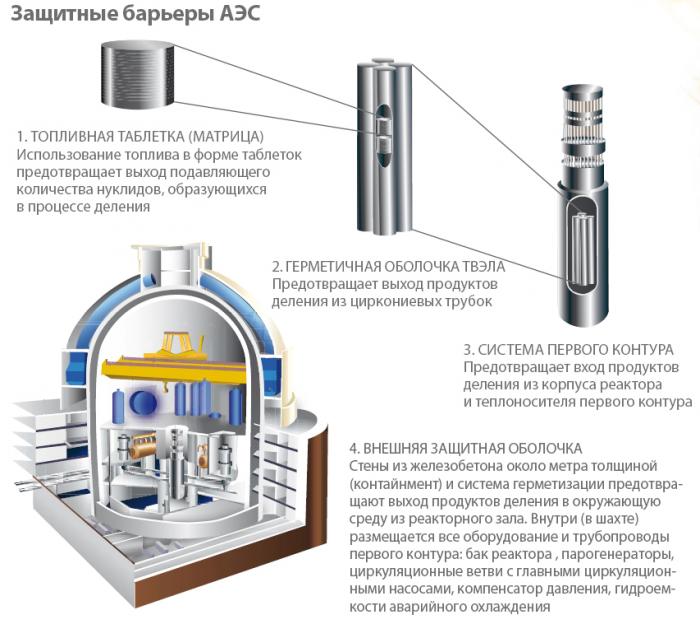 Контайнмент выдерживает внутреннее давление в 5 кг/см2 и внешнее воздействие от ударной волны, создающей давление 30 кПа. Объем контайнмента – 75 тыс. м3, риск скопления в нем водорода во взрывоопасной концентрации значительно меньше, чем на АЭС «Фукусима-1». В случае аварии для снижения давления пара внутри защитной оболочки установлена «спринклерная система», которая из-под купола блока разбрызгивает раствор бора и других веществ, препятствующих распространению радиоактивности. По такому же проекту в Российской Федерации строятся Балтийская АЭС, Нововоронежская АЭС-2 и Ленинградская АЭС-2. Подобная станция уже эксплуатируется в Китае – первая очередь Тяньваньской АЭС, которая признана экспертами МАГАТЭ одной из лучших в мире по параметрам безопасности.2. О лицензировании работ, связанных со строительством Белорусской АЭС.В Республике Беларусь основным документом, определяющим порядок лицензирования деятельности, связанной с использованием атомной энергии, является Положение о лицензировании отдельных видов деятельности, утвержденное Указом Президента Республики Беларусь от 1 сентября 2010 г. №450. Лицензированию подлежат все этапы жизненного цикла ядерной установки, лицензирующим органом является Министерство по чрезвычайным ситуациям. Соответствующие решения о выдаче лицензий принимает коллегия МЧС.31 мая 2012 г. коллегия МЧС приняла решение о выдаче эксплуатирующей организации (в настоящее время – Республиканское унитарное предприятие «Белорусская атомная электростанция») лицензии в области использования атомной энергии в части размещения ядерных установок (энергоблоков №1 и №2 Белорусской АЭС). 13 сентября 2013 г. коллегия МЧС приняла решение о внесении изменений и дополнений в данную лицензию, предоставив право приступить к первому этапу сооружения энергоблока №1 Белорусской АЭС – возведению оснований и фундаментов зданий и сооружений.14 февраля 2014 г. эксплуатирующая организация получила лицензию на право возведения оснований и фундаментов зданий и сооружений энергоблока №2 Белорусской АЭС.22 апреля 2014 г. коллегией МЧС принято решение о внесении дополнений в лицензию РУП «Белорусская АЭС» в части основного этапа сооружения энергоблока №1 Белорусской АЭС, а 30 декабря 2014 г. – основного этапа сооружения энергоблока №2 Белорусской АЭС.На каждом этапе лицензирования Госатомнадзором была организована экспертиза документов, обосновывающих ядерную и радиационную безопасность Белорусской АЭС (Предварительного отчета по обоснованию безопасности, Вероятностного анализа безопасности первого уровня и др.). В рамках этой работы проведена проверка полноты обоснований безопасности ядерных установок и соответствия обосновывающих документов требованиям законодательства Республики Беларусь и Российской Федерации в области использования атомной энергии, источников ионизирующего излучения, а также международным рекомендациям. По результатам проведенных рассмотрений Госатомнадзором сформированы требования к эксплуатирующей организации, которые должны быть выполнены в рамках действия лицензии.В октябре 2017 г. в Госатомнадзор поступил комплект документов на получение лицензии на эксплуатацию энергоблока №1 Белорусской АЭС. Согласно действующему законодательству экспертиза безопасности займет до 1 года.3. Надзор за сооружением Белорусской АЭС.Контроль (надзор) за обеспечением безопасности при сооружении Белорусской АЭС организуется и осуществляется в особом порядке, который введен в 2015 году Указом Президента Республики Беларусь от 16.02.2015 №62 «Об обеспечении безопасности при сооружении Белорусской атомной электростанции». Главной его особенностью является возможность всем надзорным органам осуществлять постоянный контроль (надзор) в своей сфере с применением санкций и иных мер воздействия. Порядок его организации и осуществления определен отдельным Положением, которое утверждено постановлением Правительства Республики Беларусь от 25 февраля 2015 года №133. Общую координацию надзора за сооружением Белорусской АЭС осуществляет МЧС через Рабочую группу для координации надзора за строительством Белорусской АЭС под руководством первого заместителя Министра по чрезвычайным ситуациям Республики Беларусь, которая сформирована из представителей всех контролирующих (надзорных) органов. Полномочия Рабочей группы установлены постановлением Правительства о ее создании от 30.12.2011 №1791, а также Положением об организации и осуществлении контроля (надзора) за обеспечением безопасности при сооружении и вводе в эксплуатацию Белорусской атомной электростанции (утвержден постановлением Правительства от 25 февраля 2015 года №133).Установлены 2 вида проверок – комплексные и в режиме постоянного контроля (надзора). Комплексные осуществляются надзорными органами по решению Рабочей группы для координации надзора за строительством Белорусской АЭС (каждым – в соответствии со своей компетенцией) на основании программы проверки. Их особенность заключается в том, что в них одновременно участвуют сразу несколько надзорных органов, что позволяет получить одномоментную полную картину обеспечения безопасности Белорусской АЭС по инспектируемым вопросам с учетом многих аспектов, связанных между собой и влияющих друг на друга. Проверки в режиме постоянного контроля (надзора) осуществляются надзорными органами с целью оперативной оценки состояния безопасности в целях предупреждения и пресечения нарушений и устранения их последствий с периодичностью, устанавливаемой надзорными органами. Эти проверки проводятся в рамках компетенции надзорных органов, которые самостоятельно устанавливают требования к их проведению.Госатомнадзор осуществляет проверки в режиме постоянного контроля (надзора) на площадке строительства Белорусской АЭС и в организациях (на предприятиях), выполняющих работы и (или) оказывающих услуги при сооружении и вводе в эксплуатацию станции, в том числе проверки качества изготовления в Республике Беларусь и других государствах оборудования и трубопроводов для Белорусской АЭС (контроль за проведением ГП «Белорусская АЭС» приёмочных инспекций, приёмо-сдаточных испытаний и др.). С целью контроля обеспечения ядерной и радиационной безопасности при сооружении Белорусской АЭС на площадке строительства в постоянном режиме работает специальный отдел Госатомнадзора (7 инспекторов), а также 5 инспекторов в области строительного и 2 – в области промышленного надзора.4. Контроль за соблюдением проектно-сметной документации при выполнении строительно-монтажных работ.В июле 2016 года на площадке Белорусской АЭС произошел инцидент. При подготовке к монтажу корпуса реактора №1 (его перемещении с места хранения к точке подъема), произошло соскальзывание корпуса реактора со строп и его удар о железобетонную плиту площадки хранения. Данное событие расследовано комиссиями ГП «Белорусская АЭС» (Заказчика) и АО «НИАЭП» (Генерального подрядчика). Госатомнадзором с привлечением экспертной организации проведена оценка его влияния на безопасность, в том числе – в долгосрочной перспективе, и принято решение о запрете монтажа корпуса реактора на площадке Белорусской АЭС. Окончательное решение по корпусу реактора №1 (о его замене) принято Межведомственной комиссией по координации плана основных организационных мероприятий по сооружению атомной электростанции в Республике Беларусь и контролю за его выполнением. Таким образом, исключено какое-либо потенциальное влияние инцидента с корпусом реактора №1 на безопасность в будущем. Ввиду отсутствия на площадке сооружения Белорусской АЭС ядерного топлива и материалов радиологической угрозы от нештатной ситуации не возникло.Для предупреждения подобных инцидентов приняты следующие меры:генподрядчик разработал и представил в Госатомнадзор план компенсирующих мероприятий по усилению контроля за работами, выполняемыми субподрядными организациями;по предписанию Госатомнадзора АО «НИАЭП» провел внеочередную проверку знаний административного персонала, ответственного за контроль работ, выполняемых субподрядными организациями;субподрядной организации ЗАО «СЕЗАМ», выполнявшей работы по перемещению корпуса реактора, было отказано в выдаче лицензии на право проведения работ с оборудованием 1-го класса безопасности и работ с особо тяжелыми грузами. Разработан, представлен в Госатомнадзор план компенсирующих мероприятий по усилению ответственности должностных лиц, отвечающих за порядок проведения строительно-монтажных работ;Госатомнадзор запланировал меры по ужесточению системы регулирующих требований в отношении программ обеспечения качества и их исполнения лицензиатами, а также руководящих документов по осуществлению надзора за их исполнением, и приступил к их реализации. 5. Надзор за изготовлением и приемкой оборудования для Белорусской АЭС.С 2014 г. осуществляется изготовление и поставка оборудования для Белорусской АЭС. В этой связи Госатомнадзором продолжено осуществление контроля (надзора) за изготовлением оборудования и иных элементов для Белорусской АЭС на предприятиях Республики Беларусь, Российской Федерации и иных государств на основании соответствующей Инструкции, утвержденной приказом Госатомнадзора от 25 апреля 2015 г. №15. В ходе проверок контролировалось выполнение ГП «Белорусская АЭС» и Генподрядчиком своих функций по контролю изготовления предприятиями оборудования и иных элементов. В 2017 году сотрудниками Госатомнадзора осуществлено 25 проверок на предприятиях-изготовителях (для сравнения: в 2014 г. их было 2, в 2015 г. – 14, в 2016 - 31).При планировании и осуществлении надзорных мероприятий Госатомнадзор опирается на Инструкцию о порядке проведения контроля (надзора) за изготовлением, монтажом, наладкой оборудования для объектов использования атомной энергии (утверждена приказом Госатомнадзора от 25.04.2015 №15), а в ходе проверок использует системную консультативную поддержку Ростехнадзора в лице высококвалифицированных российских специалистов из Федерального государственного унитарного предприятия ВО «Безопасность».6. О стресс-тестах Белорусской АЭС.В рамках добровольно принятых Республикой Беларусь обязательств о проведении целевой переоценки безопасности (стресс-тестах) АЭС, белорусская сторона продолжает совместно с Европейской комиссией реализацию мероприятий в рамках партнерской проверки соответствующего Национального доклада Республики Беларусь, который был подготовлен в сентябре 2017 г. и передан в Европейскую комиссию в октябре 2017 г.Основные выводы Национального доклада:по оценкам регулирующего органа и межведомственной рабочей группы, Белорусская АЭС устойчива к возникновению исходных событий, произошедших на АЭС «Фукусима»;системы безопасности Белорусской АЭС разработаны с учетом всесторонне рассмотренных внешних событий; здания, сооружения и оборудование Белорусской АЭС спроектированы в соответствии с действующей нормативной базой.В марте 2018 г. состоялся визит группы экспертов (PRT) в Республику Беларусь, в июне 2018 г. – визит Совета по партнерской проверке с представлением окончательной версии отчета о партнерской проверке.  9 августа 2018 года в Госатомнадзоре состоялось представление итогов партнерской проверки результатов стресс-тестов БелАЭС экспертному сообществу, общественным организациям и СМИ с участием руководителя уполномоченной на проведение партнерской проверки группы европейских экспертов Марка Фоя (представителя регулирующего органа Великобритании). В мероприятии также приняли участие представители государственного предприятия «Белорусская АЭС», российских разработчиков проекта АЭС-2006, организаций технической поддержки белорусского регулирующего органа в области ядерной и радиационной безопасности, белорусских органов государственного управления.Руководитель группы экспертов Марк Фой подробно рассказал о том, как была организована и проходила партнерская проверка, отметил, что Национальный доклад Беларуси подготовлен в соответствии с требованиями ЕС к проведению стресс-тестов. В числе хороших практик выделено наличие в проекте Белорусской АЭС пассивных систем обеспечения безопасности, способных работать в автономном режиме в условиях полного обесточивания станции, ловушки расплава, организацию глубокоэшелонированной защиты Белорусской АЭС и ее возможности при управлении тяжелыми авариями, полномасштабный симулятор, позволяющий моделировать различные аварийные ситуации и готовить персонал станции к действиям при их возникновении, а также аварийно-спасательную часть на площадке Белорусской АЭС, ее оборудование и готовность к реагированию.Среди рекомендаций европейских экспертов по увеличению существующих запасов безопасности – проведение дополнительной аналитической работы по вопросам сейсмики, подтверждению запасов сейсмоустойчивости структур, компонентов и оборудования Белорусской АЭС, установка дополнительного оборудования для обеспечения работы систем безопасности, дополнительная разработка руководств и регламентов для Белорусской АЭС в части реагирования на тяжелые аварии. В ближайшее время будут определены необходимые улучшения безопасности в ответ на рекомендации, сделанные в Отчете о партнерской проверке. Проект соответствующего Национального плана мероприятий будет сформирован к концу сентября 2018 года. Справочно, стресс-тесты задумывались и проводились как разовая внеплановая целевая переоценка безопасности АЭС после аварии 2011 года в Японии (на АЭС «Фукусима-Дайичи»), на предмет устойчивости станций к неблагоприятным природным воздействиям различного характера и их сочетанию. Беларусь приняла на себя добровольные обязательства провести стресс-тесты по европейской процедуре.  Партнерская проверка результатов стресс-тестов Белорусской АЭС проведена в период с октября 2017 по июнь 2018 года. Ей предшествовала  подготовка белорусского Национального доклада о стресс-тестах Белорусской АЭС на основании проведенной государственным предприятием «Белорусская АЭС» самооценки. Отчет о партнерской проверке согласован 2 июля 2018 года на заседании Европейской группы регулирующих органов ядерной безопасности ENSREG. Окончательная версия Отчета опубликована на интернет-сайте ENSREG, наряду с белорусским Национальным докладом, совместным пресс-релизом Госатомнадзора и ENSREG, другими документами.7. Мониторинг и оценка радиационного воздействия на окружающую среду.В целях своевременного выявления изменений радиационной обстановки, оценки и прогнозирования возможных последствий радиационного воздействия на здоровье населения и окружающую среду, а также (при необходимости) оперативного принятия необходимых мер по предотвращению или снижению радиационного воздействия, в 2016 году Научно-исследовательское учреждение «Институт прикладных физических проблем им. А.Н.Севченко» Белорусского государственного университета по заказу Министерства природных ресурсов и охраны окружающей среды Республики Беларусь завершило создание Автоматизированной системы контроля радиационной обстановки (АСКРО) в районе размещения Белорусской АЭС.АСКРО предназначена для осуществления радиационного контроля в режиме реального времени. Система состоит из десяти автоматических пунктов измерений (АПИ), три из которых расположены в зоне наблюдения Белорусской АЭС (для Белорусской АЭС радиус зоны наблюдения составляет 12,9 км), семь – за зоной наблюдения. АПИ оснащены датчиками измерения мощности дозы (МД) гамма-излучения, датчиками измерения метеорологических параметров и спектрометрическими датчиками, позволяющими измерять спектр гамма-излучения с последующей идентификацией радионуклидного состава. Информация об уровнях МД гамма-излучения и метеорологических параметрах каждые 10 минут передается в центр реагирования на чрезвычайные ситуации ГУ «Республиканский центр по гидрометеорологии, контролю радиоактивного загрязнения и мониторингу окружающей среды» (Гидромет). Кроме того, каждые 10 минут в Гидромет передается информация об уровнях МД гамма-излучения от 4 автоматизированных систем радиационного контроля, расположенных в зонах влияния АЭС сопредельных государств (Чернобыльская, Игналинская, Ровенская и Смоленская АЭС).В местах размещения аппаратуры АПИ предусмотрен монтаж информационных табло, которые будут отображать текущую величину радиационного фона в локальной точке. В г. Островец предусмотрено размещение крупногабаритного табло с теми же функциями.8. О системе аварийной готовности и реагирования.В Республике Беларусь система реагирования на ядерные и радиационные аварии интегрирована в национальную систему реагирования на чрезвычайные ситуации. Основные требования к этой системе определены в Законе Республики Беларусь «О защите населения и территорий от чрезвычайных ситуаций природного и техногенного характера».Разработан, утвержден и проходит регулярные корректировки План защиты населения и территорий Республики Беларусь от чрезвычайных ситуаций природного и техногенного характера, одним из разделов которого является План защиты от радиационных аварий, содержащий:прогноз возможных аварий с учетом вероятных причин, типов и сценариев их развития, прогнозируемой радиационной обстановки при авариях разного типа;критерии для принятия решений о проведении защитных мероприятий;мероприятия по защите населения и окружающей среды и другие разделы.На основании республиканского Плана разрабатываются разделы территориальных и отраслевых планов, детализирующие мероприятия республиканского Плана.В июне 2016 года Правительством утверждена Концепция создания системы ситуационных кризисных центров в Республике Беларусь (постановление Совета Министров Республики Беларусь от 21.06.2016 №479) и определены практические мероприятия по ее созданию. Целью этой работы является «формирование взаимодействующих ситуационных кризисных центров, обеспечивающих принятие эффективных, надежных и своевременных мер, направленных на предупреждение и ликвидацию последствий ядерных или радиационных аварий на всех этапах функционирования Белорусской АЭС». В систему ситуационных кризисных центров включены кризисные центры Белорусской АЭС, министерств Республики Беларусь, а также экспертный научно-технический центр Национальной академии наук Беларуси.В 2018 году принято постановление Совета Министров Республики Беларусь от 22.03.2018 № 211 «Об утверждении плана защитных мероприятий при радиационной аварии на Белорусской атомной электростанции (внешнего аварийного плана)», в соответствии с ним проведена доработка областного и районных планов защиты населения и территорий от чрезвычайных ситуаций природного и техногенного характера.